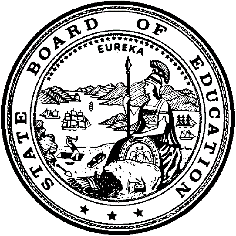 California Department of EducationExecutive OfficeSBE-005 (REV. 1/2018)General WaiverCalifornia State Board of Education 
March 2022 Agenda
Item #W-07SubjectRequest by Santa Barbara County Office of Education to waive California Code of Regulations, Title 5, Section 3051.16(c), the requirement that educational interpreters for deaf and hard of hearing pupils meet minimum qualifications as of July 1, 2009, to allow Jordan Hart to continue to provide services to students until November 1, 2022, under a remediation plan to complete those minimum requirements.Waiver NumberSanta Barbara County Office of Education 4-10-2021Type of ActionAction, ConsentSummary of the Issue(s)The State Board of Education (SBE) must determine if Jordan Hart qualifies for an educational interpreter waiver to provide educational interpreting services until November 1, 2022. Authority for WaiverEducation Code (EC) Section 33050RecommendationApproval:  NoApproval with conditions:  Yes Denial:  NoThe California Department of Education (CDE) recommends that the SBE approve the waiver request by the Santa Barbara County Office of Education (SBCOE) with the following conditions:Ms. Hart will meet weekly with a fully certified interpreter. The mentor will observe and support Ms. Hart in her interpreting. The mentor is available for phone calls and in-person meetings. Ms. Hart will observe fully-certified interpreters at all grade levels. Ms. Hart will take personal video for self-evaluation and meet with a mentor to review video and receive feedback. Ms. Hart will review blogs and videos related to American Sign Language (ASL) grammar and syntax.Ms. Hart will hold regular calls with a mentor through video phone to practice active communication.When scores become available, the SBCOE must provide CDE with EIPA assessment scores for Ms. Hart.Summary of Key IssuesThe Individuals with Disabilities Education Improvement Act of 2004 (IDEIA 2004) requires that interpreters for pupils who are Deaf or Hard of Hearing meet state-approved or state-recognized certification, registration, or other comparable requirements, as defined in Title 34 of the Code of Federal Regulations, Section 300.156(b)(1).To meet this federal requirement, the California Code of Regulations, Section 3051.16(c) requires the following:An educational interpreter shall be certified by the national Registry of Interpreters for the Deaf (RID), or equivalent; in lieu of RID certification or equivalent, an educational interpreter must have achieved a score of 4.0 or above on the Educational Interpreter Performance Assessment (EIPA), the Educational Sign Skills Evaluation-Interpreter and Receptive (ESSE-I/R), or the National Association of the Deaf/American Consortium of Certified Interpreters (NAD/ACCI) assessment. If providing Cued Language transliteration, a transliterator shall possess Testing/Evaluation and Certification Unit (TECUnit) certification, or have achieved a score of 4.0 or above on the EIPA - Cued Speech.Santa Barbara County Office of Education, Jordan HartJordan Hart is studying for a Bachelor’s degree majoring in linguistics at Georgetown University. She is also taking online coursework to develop as an ASL interpreter through Georgetown and TerpAcademy. She has not yet taken the Educational Interpreter Performance Assessment (EIPA), but was assessed in an EIPA Prescreening and deemed "OK to hire" in all assessment categories.She currently works as an Educational Interpreter for students with significant learning disabilities in a high school setting. The students sign and understand ASL at an intermediate level. These students require sign language at a slower pace and in simplified terms. Ms. Hart’s work is overseen by a Special Day Class teacher. The SBCOE recently purchased a 10-video series produced by the EIPA Diagnostic Center for Educational Interpreting Practice at the elementary and secondary grade levels. Ms. Hart will review the series as practice for the EIPA. Demographic Information:The Santa Barbara County Office of Education, located in Santa Barbara County, serves a Special Education student population of five and operates a Deaf and Hard of Hearing Program. Because this is a general waiver, if the State Board of Education decides to deny the waiver, it must cite one of the seven reasons in EC 33051(a), available at http://leginfo.legislature.ca.gov/faces/codes_displaySection.xhtml?lawCode=EDC&sectionNum=33051.Summary of Previous State Board of Education Discussion and ActionIn 2002, the SBE approved regulations that required educational interpreters to be certified by the RID, or equivalent, by January 1, 2007. As of July 1, 2009, they have been required to be certified by the RID, or equivalent, or to have achieved a score of 4.0 or better on specified assessments.In November 2009, the SBE approved a policy regarding educational interpreter waiver requests. That policy is on the CDE Web site at https://www.cde.ca.gov/re/lr/wr/documents/interpreter.docx.The SBE has granted the SBCOE nine previous waivers for Deaf and Hard of Hearing Interpreters. The SBCOE makes successful attainment of a passing score of 4.0 on the EIPA a condition of continued employment in the position of interpreter.Fiscal Analysis (as appropriate)There is no statewide fiscal impact of waiver approval.Attachment(s) Attachment 1:  Summary Table (1 page)Attachment 2: Santa Barbara County Office of Education General Waiver Request 4-10-2021 (2 pages). (Original waiver request is signed and on file in the Waiver Office.)Attachment 1: Summary TableCCR, Title 5 Section 3051.16(c)Created by California Department of EducationFebruary 2022Attachment 2: Santa Barbara County Office of Education General Waiver Request 4-10-2021California Department of EducationWAIVER SUBMISSION - GeneralCD Code: 4210421Waiver Number: 4-10-2021Active Year: 2021Date In: 10/19/2021 1:59:09 PMLocal Education Agency: Santa Barbara County Office of EducationAddress: 4400 Cathedral Oaks Rd.Santa Barbara, CA 93110Start: 11/1/2021	End: 11/1/2022Waiver Renewal: NPrevious Waiver Number: Previous SBE Approval Date: Waiver Topic: Special Education ProgramEd Code Title: Educational Interpreter for Deaf and Hard of Hearing Ed Code Section: CCR, Title 5 Section 3051.16(b)(3)Ed Code Authority: 33050-33053Education Code or CCR to Waive: CA Code of Regulations, Title 5 (5CCR) Section 3051.16 Specialized Services for Low-Incidence Disabilities.  (b) Certification requirements for educational interpreters for deaf and hard of hearing pupils.  (3) By uly 1, 2009, and thereafter, an educational interpreter shall be certified by the national RID, or equivalent; in lieu of RID certification or equivalent, an educational interpreter must have achieved a score of 4.0 or above on the EIPA, the ESSE-I/R, or the NAD/ACCI assessment.  If providing Cued Language transliteration, a transliterator shall possess TECUnit certification, or have achieved a score of 4.0 or above on the EIPA - Cued Speech.Outcome Rationale: Locating and hiring / retaining qualified ASL Interpreters is an ongoing challenge in our area.  Keeping up with the needs as staffing and demographics change makes keeping up with interpreter needs extremely difficult.  Using current staff with ASL skills and recruiting interpreters in-training becomes a necessity in these situations in order to maintain required student/interpreter ratio.Student Population: 2City Type: UrbanPublic Hearing Date: 9/23/2021Public Hearing Advertised: Posted and distributed to work sites.Local Board Approval Date: 9/23/2021Community Council Reviewed By: Santa Barbara County Board of Education Community Council Reviewed Date: 9/23/2021Community Council Objection: NCommunity Council Objection Explanation: Audit Penalty Yes or No: NCategorical Program Monitoring: NSubmitted by: Ms. Samantha MullinsPosition: Coordinator, Special EducationE-mail: smullins@sbceo.org Telephone: 805-922-0334 x2306Fax: 805-964-4713Bargaining Unit Date: 09/24/2021Name: CA School Employees Association Chapter 817Representative: Letitia PadillaTitle: PresidentPhone: (805) 922-0334Position: SupportComments: Waiver NumberDistrictPeriod of RequestBargaining Unit Representatives Consulted, Date and PositionLocal Board and Public Hearing Approval4-10-2021Santa Barbara County Office of EducationRequested:11/1/2021- 11/1/2022Recommended:11/1/2021-11/1/2022CA School Employees Association Chapter 8179/24/2021SupportLocal Board and Public Hearing Date: 9/23/2021Public Hearing Advertised: Posted/distributed to work sites